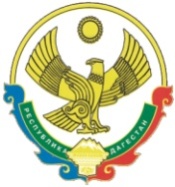 РЕСПУБЛИКА  ДАГЕСТАНСОБРАНИЕ   ДЕПУТАТОВГОРОДСКОГО ОКРУГА «ГОРОД КАСПИЙСК»368300, РД, г. Каспийск, ул. Орджоникидзе, 12, тел. 8 (246) 5-10-67, факс 8 (246) 5-10-67 сайт: kasp.info@yandex.ru.	29 декабря 2015 года        РЕШЕНИЕ №25                                     6-ой очередной сессии Собрания                            депутатов городского округа «город Каспийск»                                                         шестого созыва«О внесении изменений в Решение Собрания депутатов городского округа «город Каспийск» № 208 от 30.12.2014 года «О бюджете городскогоокруга «город Каспийск» на 2015 год и на плановый период 2016 и 2017годов»Собрание депутатов городского округа «город Каспийск,РЕШАЕТ:                    В соответствии  с Законами Республики Дагестан «О внесении изменений в Закон Республики Дагестан «О республиканском бюджете Республики Дагестан на 2015 год и на плановый период 2016 и 2017 годов» внести следующие изменения в Решение Собрания  городского округа «город Каспийск» № 209 от 29.12.2014 года «О бюджете муниципального образования ГО «город  Каспийск на 2015 год и на плановый период  2016 и 2017годов»:  2.Увеличить субсидию из Республиканского бюджета РД на                   57727,6 т.р.  из них:        – переселение граждан из жилищного фонда, непригодным для проживания -54276,0 тыс. руб.;       – на реализацию мероприятий государственной программы РД "Доступная  среда"– 3451,6тыс.руб.    3. Уменьшить  субвенцию (фонд компенсаций)  на общую сумму   4508,9 т.р.,  из них:               уменьшить расходы:      – на осуществление переданных органам государственной власти субъектов РФ в соответствии с п.1ст.4 ФЗ «Об актах гражданского состояния» полномочий РФ на регистрацию актов гражданского состояния в сумме 326,0тыс. руб.;      – на   реализацию основных общеобразовательных программ в сумме – 5713,4тыс. руб.:      – на  реализацию основных общеобразовательных программ дошкольного образования в сумме – 631,0 тыс. руб.;        увеличить расходы:      –  на выплату денежных средств  за содержание детей сирот и детей, оставшихся без попечения родителей – 126,2 тыс. руб.;      – на оказание дополнительных мер социальной поддержки граждан, усыновившим, взявшим под опеку в приемную семью ребенка из числа детей сирот и детей, оставшихся без попечения родителей – 166,0тыс. руб.;       – на  выплату компенсации части родительской платы за содержание ребенка в муниципальных учреждениях, реализующих основную общеобразовательную программу дошкольного образования в сумме –    1118,0 тыс. руб.;                      –  на выплату единовременных пособий при всех формах устройства детей, лишенных родительского попечения в семью  –  232,0 тыс. руб.;              – на осуществление полномочий  по обеспечению жильем детей сирот и детей оставшихся без попечения родителей – 519,5 тыс. руб.                                                                                                                                                                                                                                                                                                                                                                                                                                                                                                                                                                                                                                                                                                                                                                                                                                                                                                                                                                                                                                                                                                                                                                                                                                                                                                                                                                                                                                                                                                                                                                                                                                                                                                                    4.Утвердить средства передаваемые для компенсации дополнительных расходов, возникших в результате решений, принятых органами другого уровня, в сумме 2365,0 тыс. руб., в том числе на:           –  выделение грантов по итогам определения уровня достижения муниципальными районами и городскими округами плановых значений показателей (индикаторов) СЭР за 2013год -2335,0 тыс. руб.         – подключение библиотек к сети «Интернет»- 30,0тыс. руб.    5. Утвердить возврат остатков целевых средств из республиканского бюджета  в сумме 5318,5  тыс. руб. в том числе:     – субсидии на организацию питания 1-4классов -1818,5 тыс. руб.;     – субсидии на реализацию государственной программы РД «Развитие государственной и муниципальной службы в РД на 2014-2016 годы» – 7,6 тыс. руб.;      – субвенции на обеспечение жилыми помещениями детей-сирот и детей, оставшихся без попечения родителей - 2970,0 тыс. руб.;       – субвенции на компенсацию части родительской платы за содержание ребенка в муниципальных образовательных учреждениях –  375,5 тыс. руб.;      – субвенции по переданным полномочиям (архивный фонд) – 5,0 тыс. руб.;      – средства на выполнение работ по очистке озера «Рыбье» –                     141,9 тыс. руб.    6. Утвердить бюджет муниципального образования городской округ «город Каспийск»  на 2015 год по: доходам в сумме 1068094,2 тыс. руб., согласно приложения №1,5, в том числе:        –  собственные доходы – 325812,6 тыс. руб.        – дотацию на выравнивание уровня бюджетной обеспеченности из республиканского фонда финансовой поддержки городских округов – 25991,0 тыс. руб.;       – субсидии на софинансирование расходных обязательств по исполнению полномочий органов местного самоуправления по вопросам местного значения  – 168451,5 тыс. руб.;      –  субвенция (фонд компенсаций) – 542504,1 тыс. руб.;      –  иные безвозмездные и безвозвратные перечисления – 2365,0 тыс. руб.                  – возврат остатков целевых средств из  республиканского бюджета  –2970,0 тыс. руб.                       и расходам в сумме 1102283,5 т.р.                   7. Утвердить источник покрытия дефицита бюджета  в сумме                   34189,3  т.р. остатки бюджетных средств на 1.01.15 года    8. Настоящее Решение вступает в силу со дня опубликования в газете «Трудовой Каспийск».  Глава городского округа          «город Каспийск»                                                                 М.С. АбдулаевПредседатель Собрания депутатовгородского округа «город Каспийск»                                      А.Д.Джаватов